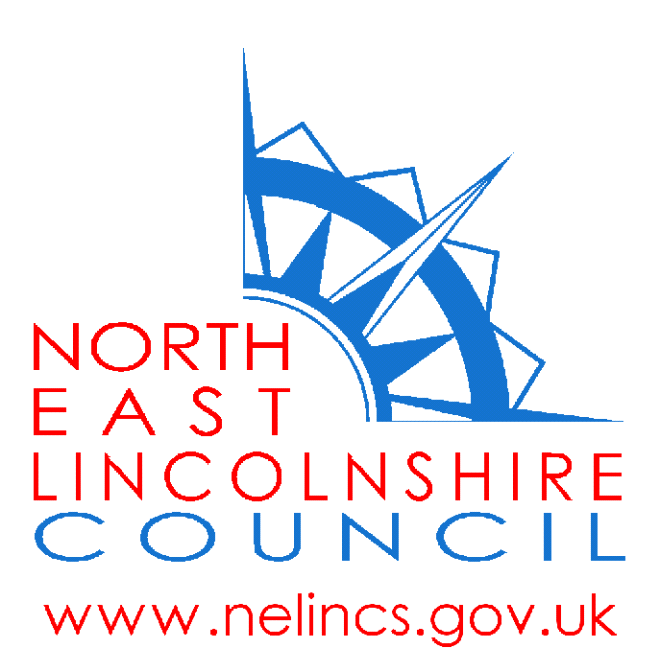 Legal Gateway Panel Social Work Report and MinutesEND OF SOCIAL WORKER REPORTPanel RecordingSocial Worker:Case Supervisor:Submission Date:Name of Child/Young PersonDOBPIDName of Parent/CarerDOBRelationship to child/ Young PersonChild’s Legal Status: Is the child subject to any legal interventions?Date of Final Hearing (If applicable)Child Protection StatusIs the child subject to a Child Protection PlanCategory of RegistrationSecondary reasons underlying the main registrationBrief background of the case and why this case is being presented to panel? Details of the precipitating event(s) and the risk management plan currently in place: (Include: the key facts/dates of the case, the risks to the child(ren)Harm (Evidence of Actual Harm, what does that look like for the child?)What supporting documents have you attached? (child’s care plan, chronology, specialist assessment, SWET etc)How are the risks impacting on the child(ren)? 
(Each child’s individual position must be detailed)Complicating Factors (What’s making this harder to deal with? What is the family safety plan, how long has this been tried and tested and why is it not working?)Safety (This addresses the harm and are proven and tested over time)Strengths within the child/family (Resources of family and friends, engagement)Does the child or Young Person have any Special Education Needs (an EHCP, SEN support?)What are the child(ren)’s views? 
(These must be explicitly stated; for younger children this will be observational):What help and support has been provided to the child(ren) and the family to date and how have they responded to this? Has it made a difference to the child(ren)’s lived experience(s) (what is the current plan and what difference has it made?)Analysis: (why this case is being presented to panel)What service or resource is being asked for today and how this will meet the needs of the child(ren)?What impact/ change are you seeking with this service/ resource/ placement?What decisions are you seeking?What are the implications of this? (include cost, impact on child/family, service, resources)Recommendations:Date of previous panelDecisionProgress since the last presentation to panelPlan going forwardSocial Worker SignatureDateTeam Managers commentsTeam Managers SignatureDateService Managers CommentsService Managers SignatureDatePanel DatePanel AttendeesActions agreed by PanelBy WhomCosts approved at today’s panelCase Tracker detailsPanel Chairs SignatureDate